Domov seniorů Havířov, příspěvková organizace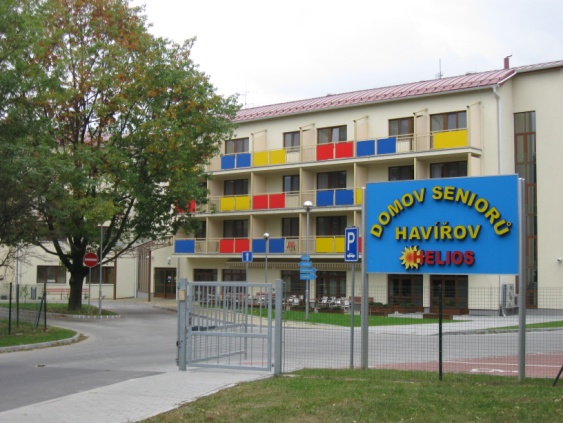 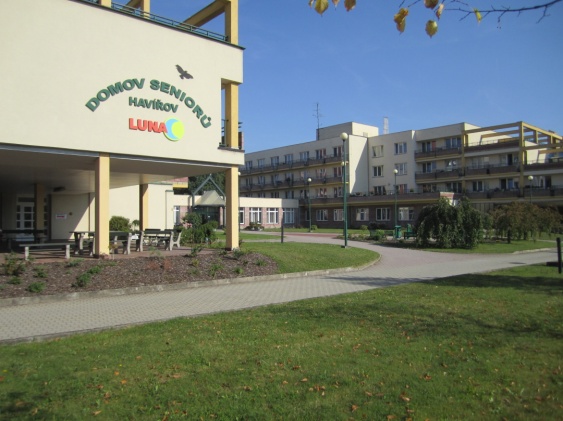        středisko HELIOS									středisko LUNAJaroslava Seiferta 1530/14                                                                                  	           Lidická 1200/52c                               Havířov – Město                                                                                                        Havířov - Šumbarkpořádají dne 8. října 2018 od 09.00 do 15.00 hodin v rámci „X. ročníku Týdne sociálních služeb ČR“Všichni jste srdečně zváni k prohlídce našich obou středisek. Máme pro vás připraven doprovodný program – aktivizační programy pro seniory, workshopy v dílnách.